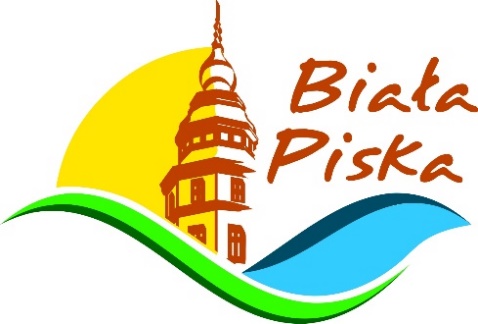 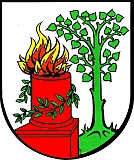 RegulaminI Nocny Turniej Piłki NożnejO Puchar Burmistrza Białej Piskiej 
Biała Piska, 27 września 2019 r.1. CEL ROZGRYWEK:popularyzacja gry w piłkę nożną wśród młodzieży i dorosłych.zachęcenie do aktywnego wypoczynku.wyłonienie najlepszej drużyny.  2. TERMIN I MIEJSCE :rozpoczęcia turnieju – 27 września 2019 r. godz. 20 00 (piątek), boisko Orlik przy Szkole Podstawowej                                w Białej Piskiej.3. ORGANIZATOR:Gmina Biała Piska – Urząd Miejski w Białej Piskiej pod patronatem Burmistrza Białej Piskiej.WARUNKI UCZESTNICTWA:warunkiem uczestnictwa w turnieju jest  dostarczenie wypełnionej karty zgłoszeniowej wraz 
z oświadczeniami do dnia 25 września 2019 (środa) drogą mailową na adres: rafalzbikowski31@gmail.com bądź osobiście w biurze Orlika w Białej Piskiej bądź Drygałach.
Karta zgłoszeniowa, regulamin oraz oświadczenia uczestników dostępne są do pobrania na stronie www.bialapiska.eu  w zakładce "sport".drużyny mogą posiadać w swoich składach  zawodników zrzeszonych w klubach piłkarskich bez limitu.zawodnik który zagrał w meczu nie może zmieniać barw klubowych.zawodnicy niepełnoletni zobowiązani są dołączyć do karty zgłoszeniowej zgodę rodziców/opiekunów prawnych na udział w turnieju. W turnieju mogą brać udział zawodnicy którzy ukończyli 16 rok życia. SPOSÓB PRZEPROWADZENIA ROZGRYWEK:mecze rozgrywane będą zgodnie z przepisami gry w piłkę nożną z zastrzeżeniem postanowień niniejszego regulaminu.drużyny występują w 6 osobowych składach, w innym przypadku sędzia odgwizduje walkowera.drużyny obowiązuje sportowy strój w tym obuwie sportowe przeznaczone do gry na boisku  o sztucznej nawierzchni czas gry ustalony będzie na odprawie przed losowaniem.ilość zmian zawodników w meczu dowolna.zmiana zawodnika następuje zarówno jak piłka jest w grze lub poza nią.z zachowaniem następujących zasad:- zawodnik opuszczający boisko musi przekroczyć linię boczną w strefie zmian- zawodnik wchodzący na boisko musi również uczynić to w strefie zmian nie wcześniej jednak niż zawodnik schodzący.- jeżeli zmiana zostanie przeprowadzona nieprawidłowo, gra winna być przerwana, zawodnik wchodzący zostaje napomniany żółtą kartką grę wznawia się rzutem wolnym pośrednim przyznawanym drużynie przeciwnej z miejsca gdzie była piłka w czasie zmiany.z autu wznawiamy grę wrzutem zza głowy.wznawianie gry przez bramkarza po przekroczeniu linii końcowej następuje tylko i wyłącznie nogą w obrębie własnej połowy boiska. zawodnik po podyktowaniu przez sędziego rzutu wolnego wznawia grę po gwizdku sędziego tylko na połowie przeciwnika.za grę niedozwoloną i niewłaściwe zachowanie będą stosowane kary zespołowe (rzuty wolne, rzuty karne)      i kary indywidualne w postaci żółtych i czerwonych kartek.druga żółta kartka w meczu, w konsekwencji czerwona eliminuje zawodnika z gry do końca meczu, oraz 
w następnym meczu.dyskusje z sędzią, używanie wulgarnych słów równoznaczne są z otrzymaniem żółtej kartki.kolejność zespołów ustala się wg zdobytych punktów: zwycięstwo – 3 pktremis – 1 pktporażka – 0 pktw przypadku uzyskania jednakowej liczby punktów o kolejności decyduje:- wynik bezpośredniego spotkania- korzystniejsza różnica bramek- większa liczba strzelonych bramekdrużyna wygrywa mecz walkowerem 3:0 jeżeli:- drużyna przeciwna nie stawi się na spotkanie w przeciągu 3 minut od planowanego rozpoczęcia.- drużyna nie ma w swoim składzie przynajmniej 6 zawodników.- w drużynie podczas spotkania przebywał nieuprawniony zawodnik.NAGRODY:wszystkie zespoły otrzymają pamiątkowe puchary.najlepszy zawodnik i bramkarz otrzymają nagrody indywidualne.INFORMACJE DODATKOWE:zawodnicy zobowiązani są do przestrzegania niniejszego regulaminu, oraz regulaminu panującego na terenie kompleksu Orlik w Białej Piskiej.Organizatorzy nie ponoszą odpowiedzialności z tytułu zagubienia, uszkodzenia sprzętu lub odzieży i kradzieży rzeczy osobistych i kibiców.za usterki podczas trwania turnieju głównie w szatniach odpowiada kapitan drużyny.podczas trwania rozgrywek panuje całkowity zakaz spożywania napojów alkoholowych oraz palenia tytoniu na obiekcie.interpretacja niniejszego regulaminu przysługuję wyłącznie organizatorom.zawodnicy objęci są ubezpieczeniem NW.organizator nie ponosi odpowiedzialności za kontuzje powstałe z powodu amatorskiego uprawiania sportu podczas turnieju              wszelkie sprawy sporne rozstrzyga Organizator.wszelkie protesty możliwe są do składania do momentu zakończenia meczu.w przypadku nie przestrzegania regulaminu ligi lub przepisów gry Organizatorzy mają prawo weryfikacji wyniku, dyskwalifikacji zawodnika lub drużyny z rozgrywek.Do turnieju zostanie zakwalifikowanych 6 drużyn, które jako pierwsze dokonają zgłoszenia. 